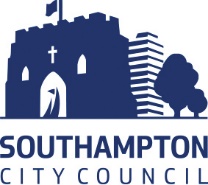 Eye Test FormPlease note any field with * is mandatoryTo be completed by authorised Manager(A ‘User’ is defined as an employee who habitually uses display screen equipment as a significant part of his/her normal work, e.g. if the individual normally uses DSE for continuous spells of an hour or more, more or less daily and whether he/she has no discretion on this matter).Manager to approve and sign after visit to Optician.Guidance NotesOnly one claim can be reimbursed within a two year period (unless advised otherwise by the Optician). Staff should request a form from their manager prior to visiting their optician.The Optician should complete the reverse of the form.The manager should then sign the form.The maximum contribution in terms of test is £30 and glasses/contact lenses is £50.Please note that no reimbursements will be made unless the form is accompanied by a till receipt that details the cost of the eye test and the cost of the spectacles/contact lenses separately (credit card receipts are not sufficient).  All reimbursements will be made through Payroll.Optician’s ReportI confirm that I have examined the above patient’s eyes and recommend the following*:Invoice must indicate cost of eye test and cost of spectacles (separately)Please e-mail to payroll.pensions@southampton.gov.uk  Please retain a copy for your own personal records.Employee/Pay No. *Surname *Forename *Team/School *Email *LocationTel. No. Classified as user *Classified as user *Yes       No   Claimed on MyView * Yes       No    Month Claimed *Manager’s signature *Date *Manager’s Name *Ext. Spectacles solely for use with VDUSpectacles for general use including VDU workContact lenses which include a middle distance prescriptionNo spectacles requiredRe-examination recommended in       years(If less than 2 yearly please state reason)     Reason:      Cost of Eye Test*(Test will not exceed £30)Cost of Eye Test*(Test will not exceed £30)
£     Optician’s Official Stamp*Cost of Spectacles/Contact Lenses* (contribution will not exceed £50)Cost of Spectacles/Contact Lenses* (contribution will not exceed £50)
£     Optician’s Official Stamp*Optician’s Official Stamp*Signed*Optician’s Official Stamp*Date*Optician’s Official Stamp*